Class A Weeds: Non-native species whose distribution in Washington is still limited. Preventing new infestations and eradicating existing infestations are the highest priority.  Eradication of all Class A plants is required by law.  Class B Weeds:  Non-native species presently limited to portions of the State. Species are designated for required control in regions where they are not yet widespread. Preventing new infestations in these areas is a high priority. In regions where a Class B species is already abundant, control is decided at the local level, with containment as the primary goal. Please contact your County Noxious Weed Control Board to learn which species are designated for control in your area. Class C Weeds:  Noxious weeds that are typically widespread in WA or are of special interest to the state’s agricultural industry. The Class C status allows county weed boards to require control if locally desired, or they may choose to provide education or technical consultation.Common reedPhragmites australisClass A Weeds Eradication is requiredClass A Weeds Eradication is requiredcommon crupinaCrupina vulgariscordgrass, commonSpartina anglicacordgrass, dense-floweredSpartina densifloracordgrass, saltmeadowSpartina patenscordgrass, smoothSpartina alternifloradyer’s woadIsatis tinctoriaeggleaf spurgeEuphorbia oblongatafalse bromeBrachypodium sylvaticumfloating primrose-willowLudwigia peploidesflowering rushButomus umbellatusFrench broomGenista monspessulanagarlic mustardAlliaria petiolatagiant hogweedHeracleum mantegazzianumgoatsrueGalega officinalishydrillaHydrilla verticillataJohnsongrassSorghum halepenseknapweed, bigheadCentaurea macrocephalaknapweed, VochinCentaurea nigrescenskudzuPueraria montana var. lobatameadow clarySalvia pratensisoriental clematisClematis orientalispurple starthistleCentaurea calcitrapareed sweetgrassGlyceria maximaricefield bulrushSchoenoplectus mucronatussage, clarySalvia sclareasage, MediterraneanSalvia aethiopissilverleaf nightshadeSolanum elaeagnifoliumsmall-flowered jewelweedImpatiens parvifloraSouth American spongeplantLimnobium laevigatumSpanish broomSpartium junceumSyrian beancaperZygophyllum fabagoTexas blueweedHelianthus ciliaristhistle, ItalianCarduus pycnocephalusthistle, milkSilybum marianumthistle, slenderflowerCarduus tenuiflorusthistle, TurkishCardus cinereusvariable-leaf milfoilMyriophyllum heterophyllumwild four-o'clockMirabilis nyctagineaClass B-designate WeedsControl is requiredClass B-designate WeedsControl is requiredblueweedEchium vulgareBrazilian elodeaEgeria densabugloss, annualLycopsis arvensisbugloss, commonAnchusa officinalisbutterfly bush Buddleja davidiicamelthornAlhagi maurorumcommon fennel, (except bulbing fennel)Foeniculum vulgare except F. vulgare var. azoricum)common reed (nonnative genotypes only)Phragmites australiscommon tansyTanacetum vulgareDalmatian toadflaxLinaria dalmatica ssp. dalmaticaEurasian watermilfoilMyriophyllum spicatumEuropean coltsfootTussilago farfarafanwortCabomba carolinianagorseUlex europaeusgrass-leaved arrowheadSagittaria gramineahairy willowherbEpilobium hirsutumhanging sedgeCarex pendula, Carex pendula subsp. pendula and Carex pendula subsp. agastachyshawkweed, oxtonguePicris hieracioideshawkweed, orangeHieracium aurantiacumhawkweeds: All nonnative species and hybrids of the meadow subgenus Hieracium, subgenus Pilosella  hawkweeds: All nonnative species and hybrids of the wall subgenusHieracium, subgenus Hieraciumherb-RobertGeranium robertianumhoary alyssumBerteroa incanahoundstongueCynoglossum officinaleindigobushAmorpha fruticosaknapweed, blackCentaurea nigraknapweed, brownCentaurea jaceaknapweed, diffuseCentaurea diffusaknapweed, meadowCentaurea x gerstlaueriknapweed, RussianRhaponticum repensknapweed, spottedCentaurea stoebeknotweed, BohemianFallopia × bohemicaknotweed, giantFallopia sachalinensis knotweed, HimalayanPersicaria wallichiiknotweed, JapaneseFallopia japonicakochiaKochia scoparialesser celandineFicaria vernaloosestrife, gardenLysimachia vulgarisloosestrife, purpleLythrum salicarialoosestrife, wandLythrum virgatumMalta starthistleCentaurea melitensisparrotfeatherMyriophyllum aquaticumperennial pepperweedLepidium latifoliumpoison hemlockConium maculatumpoliceman’s helmetImpatiens glanduliferapuncturevineTribulus terrestrisRavenna grassTripidium ravennaerough chervilChaerophyllum temulumrush skeletonweedChondrilla junceasaltcedarTamarix ramosissimaScotch broomCytisus scopariusshiny geraniumGeranium lucidumspurge flaxThymelaea passerinaspurge laurel Daphne laureolaspurge, leafyEuphorbia esulaspurge, myrtleEuphorbia myrsinitessulfur cinquefoilPotentilla rectatansy ragwortJacobaea vulgaristhistle, muskCarduus nutansthistle, plumelessCarduus acanthoidesthistle, ScotchOnopordum acanthiumvelvetleafAbutilon theophrastiwater primroseLudwigia hexapetalawhite bryonyBryonia albawild basil Clinopoduim vulgarewild chervil  Anthriscus sylvestrisyellow archangelLamiastrum galeobdolonyellow floating heartNymphoides peltatayellow nutsedgeCyperus esculentusyellow starthistleCentaurea solstitialisClass B and C County SelectsClass B and C County SelectsRCW 17.10.090 allows Counties to select weeds from the B or the C list that must be controlled. Preventing spread is required.RCW 17.10.090 allows Counties to select weeds from the B or the C list that must be controlled. Preventing spread is required.gorse Ulex europaeus  loosestrife, purple Lythrum salicaria  loosestrife, wandLythrum virgatum  poison hemlockConium maculatum  tansy ragwortSenecio jacobaeayellow flag irisIris pseudacorusknotweed, bohemianFallopia × bohemicaknotweed, giantFallopia sachalinenseknotweed, japaneseFallopia japonicaClass B & C Weeds for education only, control encouraged but not requiredClass B & C Weeds for education only, control encouraged but not requiredBrazilian elodeaEgeria densa common groundselSenecio vulgariscommon St. JohnswortHypericum perforatumcommon teaselDipsacus fullonumEnglish hawthornCrataegus monogynaEnglish ivy - four cultivars onlyHedera helix ‘Baltica’, ‘Pittsburgh’, and ‘Star’, and H. hibernica ‘Hibernica’Eurasian watermilfoil hybridMyriophyllum spicatum x Myriophyllum sibiricumevergreen blackberry Rubus laciniatusfield bindweedConvolvulus arvensisfragrant waterlilyNymphaea odorataherb Robert Geranium robertianum  Himalayan blackberryRubus armeniacusItalian arumArum italicumjubata grassCortaderia jubataknapweed, spottedCentaurea stoebe  medusaheadTaeniatherum caput-medusaenonnative cattail species and hybrids Typha speciesold man's beardClematis vitalbapampas grassCortaderia selloanaperennial sowthistleSonchus arvensisRavenna grassTripidium ravennaereed canarygrassPhalaris arundinaceaScotch broom Cytisus scoparius spotted jewelweedImpatiens capensisthistle, bullCirsium vulgarethistle, CanadaCirsium arvensetree-of-heavenAilanthus altissimayellow archangelLamiastrum galeobdolon  Plants of local concern – for education only, control encouraged but not required yellow loosestrifeLysimachia punctataEnglish holly Ilex aquifolium To Find Out More…www.graysharbor.wsu.edu Grays Harbor County Noxious Weed34 Elma McCleary Rd, Elma WA 98541360-482-2265Facebook : Grays Harbor Noxious WeedsInstagram: gh.plant.protector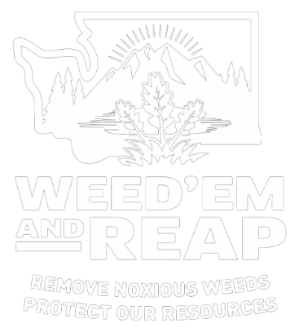 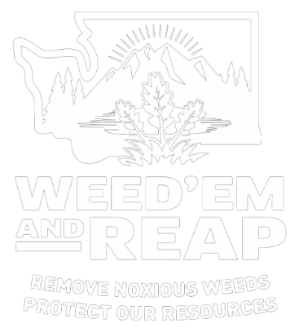 WA State Noxious Weed Control Board(360) 725-5764Email:  noxiousweeds@agr.wa.gov Website: http://www.nwcb.wa.govOrWA State Department of Agriculture(509) 249-6973Grays Harbor Noxious Weed Board CoordinatorKiley SmithKiley.smith2@wsu.eduGrays Harbor County2023Noxious Weed List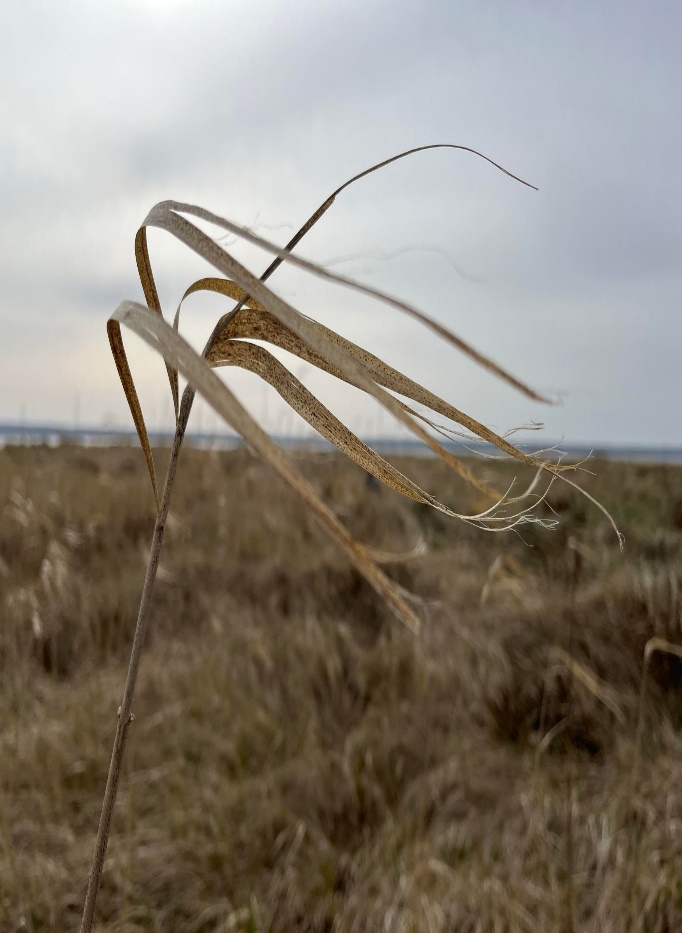 